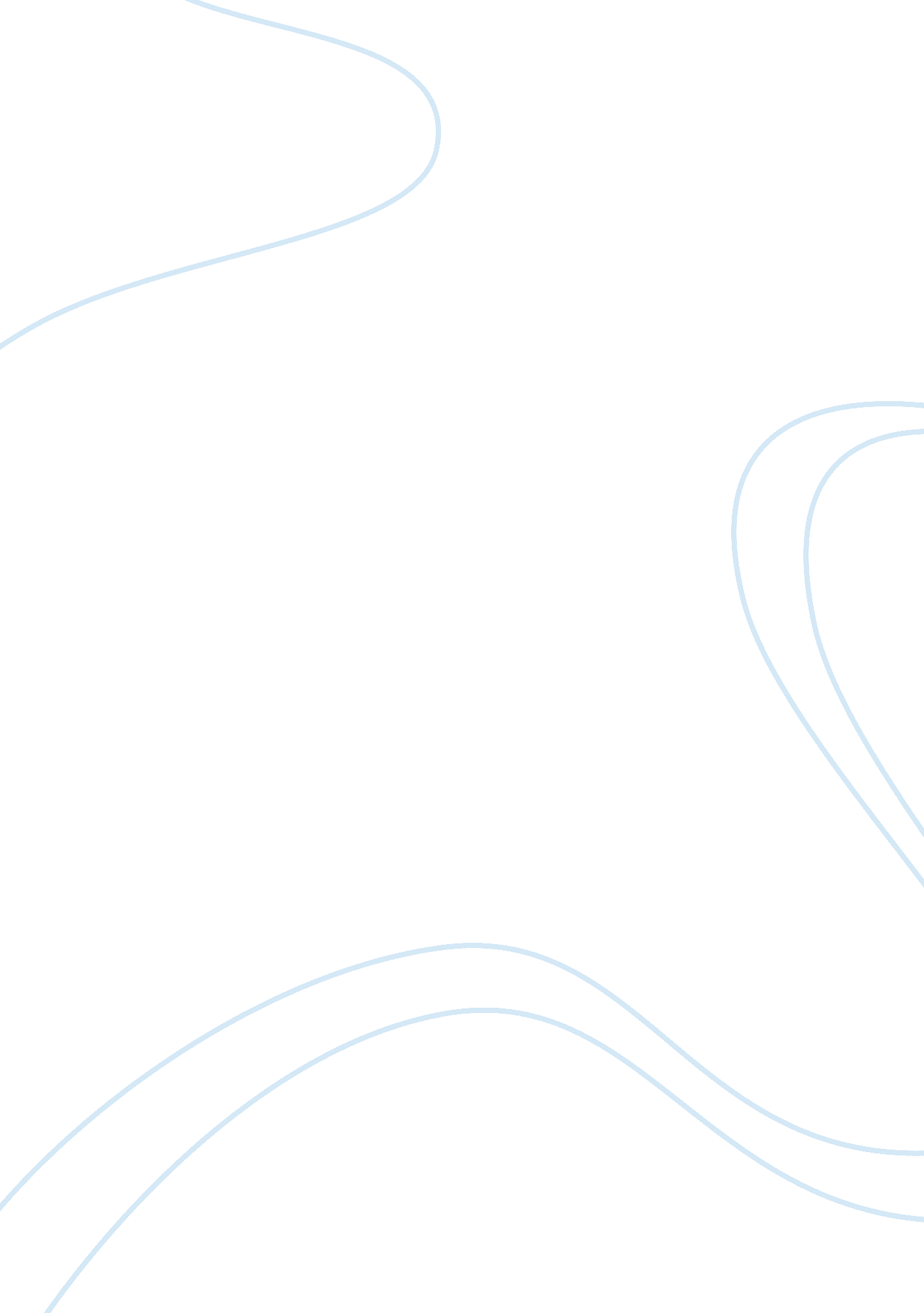 Two approaches to child rearing essay sampleLife, Friendship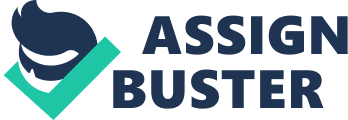 What are the most important steps that every single person has to face with while coping with the most mysterious yet addictive thing as life? We decide on our own, we are the creators of our top 15, top 10 or even top 3 lists of most important things to do in our lives. Speaking of me my list would be pretty long but The most important things in my life are my family, self – realization (finding my inner-self) and becoming the successful and proving myself, first of all, that the life that I’ve spent was not vain. But I shall repeat myself by saying that family is the top priority in my case. Another interesting question arises, what is the most toughest job in our life? Well, the majority would agree that to bring up a child is the most responsible and difficult occupation out there in the world. Every child is a marvel, and it needs protection, attention, love from both sides from the very moment of birth. 
There are two types of parents nowadays. Some people prefer to raise the child on their own. The classic way, for some – it is not an option, due to the fact that some people put their profession before the family. As a result their children are raised by nannies. Speaking of the ways to bring up your child there are many of them but the most common are the “ totalitarian” and the less strict one “ democratic”. What do they mean and what are the differences between? 
The “ totalitarian” way of educating your child is when the parent is being “ an idol” to the child. “ Do as I say! There is no other alternative options”- this motto pretty much characterizes the totalitarian way. The rules are strict, chores are the must, if you do not follow them – certain penalties (punishments) are applied on you. For example the kid is willing to spend the weekend with friends out of town. This type of parent would probably consider this as not a good idea, his child might get in trouble. He would suggest to rather stay at home and invite friends to come over for a movie night or other activities like that. There is no a slightest chance for him to go out of town with the friend for the whole weekend. The situation will remain the same until he is old enough to make his own decisions. What is the outcome of such rearing? There are pros and cons. First of all the child will be obedient, and well educated due to the fact that homeworks and additional studying after school might be compulsory. But on the other hand, is the child happy or not? It depends. 
Speaking of the democratic way of educating your little child it has some differences in comparison to the previous type. First of all in most of the cases the child is treated the same as an “ adult”, responsibilities are the inevitable part of such intercourse. The child is aware of them and understands that penalties are possible for the fault. If we would consider the same situation, when a teenager asks his mom or dad to go out of town with friends for a couple of days the parent would consider all facts and probably will allow the kid to hang out with friends. As for the pros and cons – the child will have more freedom, as a result will be more active, socialized, happy. But on the other hand too much of freedom might get him into the trouble, the kid may be disobedient. 
Overall, there is no exact answer which type shall you choose, it is only up to the parents themselves. In my honest opinion specifications from both sides are reasonable: Discipline should be implemented into the process of raising the child as well as not too strict, some freedoms are needed to make sure that the child to avoid any complications in the future. 